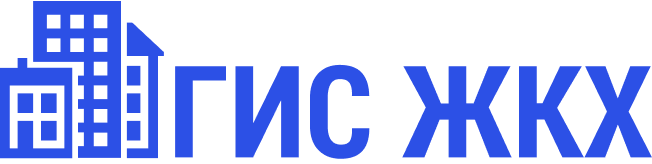 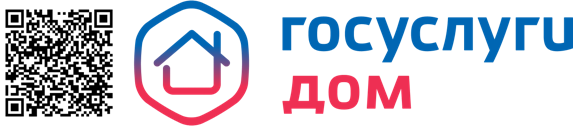 Сообщениео проведении годового/внеочередного общего собраниясобственников помещений в многоквартирном доме по адресу:_____________________________________________________________________________Уважаемый собственник!Просим Вас принять участие в общем собрании собственников помещений в многоквартирном доме по адресу________________________________________________________________________________________Дата и время начала голосования «13» апреля 2024 года в ____ час. _____ мин.Дата и время окончания голосования «13» мая 2024 года в ___ час ___ мин.Форма проведения собрания: Заочное голосование с использованием системы ГИС ЖКХПовестка общего собрания:Определение лиц, которые от имени собственников помещений в многоквартирном доме уполномочены на использование системы или иных информационных систем при проведении общего собрания собственников помещений в многоквартирном доме в форме заочного голосования (администратора общего собрания собственников) с указанием СНИЛС и (или) ОГРН;Продолжительность голосования по вопросам повестки дня общего собрания собственников помещений в многоквартирном доме в форме заочного голосования с использованием системы;Порядок приема администратором общего собрания сообщений о проведении общих собраний собственников помещений в многоквартирном доме;Порядок приема администратором общего собрания решений собственников помещений в многоквартирном доме по вопросам, поставленным на голосование;Утверждение годового отчета, годовой бухгалтерской (финансовой отчетности) управляющей организации за 20__г.Администратор общего собрания: ____________________________________________________________________                                                                      Наименование и реквизиты организации / ФИО собственника(Для Юридического лица)Организационно-правовая форма: __________________________________________________________________________________Место нахождения: _______________________________________________________________________________________________Почтовый адрес: __________________________________________________________________________________________________Адрес электронной почты: _________________________________________________________________________________________Контактный телефон: _____________________________________________________________________________________________Официальный сайт: _______________________________________________________________________________________________Должность и реквизиты документа о назначении (избрании) на должность____________________________________________Место и(или) фактический адрес администратора общего собрания___________________________________________________(Для Физического лица)Место постоянного проживания: ___________________________________________________________________________________Адрес электронной почты: _________________________________________________________________________________________Контактный телефон: _____________________________________________________________________________________________Место и(или) фактический адрес администратора общего собрания___________________________________________________Инициатор общего собрания: _________________________________________________________________________                                                                      Наименование и реквизиты организации / ФИО собственника и номер квартирыПроголосовать собственник может одним из способов:в ГИС ЖКХ (https://dom.gosuslugi.ru/) в личном кабинете гражданина через раздел «Голосование по дому»;Через мобильное приложение Госуслуги.Дом (QR-код для скачивания указан в верхнем левом углу);заполнить и передать в место сбора бюллетень для голосования.Место (адрес) сбора бюллетеней собственников________________________________________________________Окончание приема бюллетеней собственников: «___» __________2024 года до ____ час. ___ мин.Бюллетень для голосования можно получить по адресу: _____________________________________________________________________________________________ с «___» _______ 2024 г. по «___» _________ 2024 г. (кроме выходных и праздничных дней) с ____ час. ___мин. до ___ час. ___ мин.Для голосования в бюллетене по вопросам повестки необходимо иметь при себе:собственникам помещений СНИЛС или документ, удостоверяющий личность, а также документ (или копию документа), подтверждающий право собственности на помещение (например, выписку из ЕГРН). представителям собственников помещений – СНИЛС или документ, удостоверяющий личность, документ (или копию), подтверждающий право собственности собственника на помещение, и документы, подтверждающие полномочия представлять собственника помещений участвовать в общем собрании и голосовать на нем (оригинал и копию доверенности). С информацией и материалами можно ознакомиться по адресу**:______________________________________________________________________________________в личном кабинете гражданина ГИС ЖКХ (https://dom.gosuslugi.ru/) в разделе «Голосование по дому» во вкладке «Сообщение о проведении общего собрания»;В мобильном приложении Госуслуги.Дом (QR-код для скачивания указан в верхнем левом углу).«_____» _________________ 2024 г.(Дата составления)___________________________________(Подпись инициатора собрания. Если инициатор является юридическим лицом, то дополнительно необходима печать)